February 2021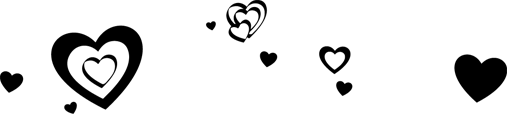 SundayMondayTuesdayWednesdayThursdayFridaySaturday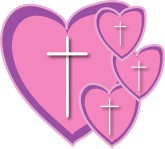 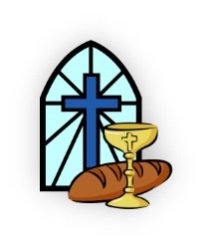 12Cut & KnotBlanket Ministry6:30 PM3Wednesday Evening Prayer Meeting & Kids Club 6:30 PM456NAC Men’sBible Study 8:00 AMCPR/AED Class11:00 AM7CommunionLouis Kavulla89Ladies Book Club 6:30 PM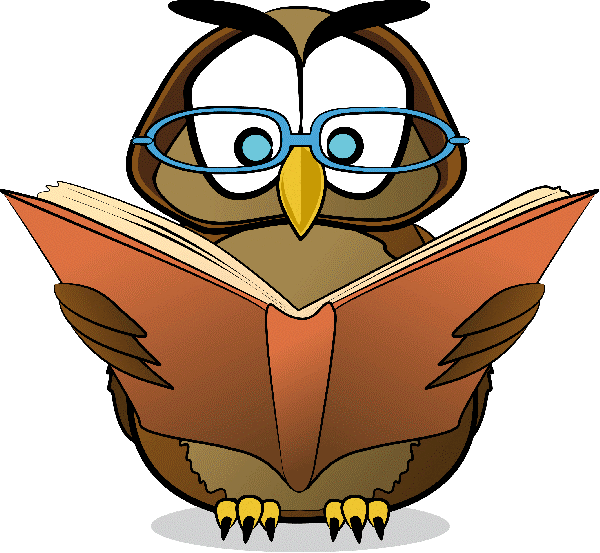 10Wednesday Evening Prayer Meeting & Kids Club 6:30 PM11121314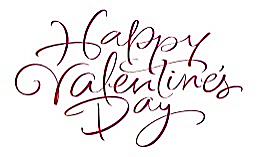 15President’s Day16Board Meeting 6:00 PMCut & KnotBlanket Ministry 6:30 PM17Wednesday Evening Prayer Meeting & Kids Club 6:30 PM181920NAC Men’sBible Study8:00 AM2122Kaitlyn HallbergDale MillerNolan Smith23 Ladies Book Club 6:30 PM24Wednesday Evening Prayer Meeting & Kids Club 6:30 PM25Jeannie Ross26Helen Kush27Maria Pajak28Membership ClassMichael Abdul-MalakBudd BishopBetty DarbyMar 1st2nd3rdWednesday Evening Prayer Meeting & Kids Club 6:30 PM4thLauren BobbyHannah Kent5th6thNAC Men’sBible Study8:00 AMCody Swartz